Выкопировка из карты градостроительного зонирования п. ШапкиПравил землепользования и застройки Шапкинского сельского поселения Тосненского района Ленинградской области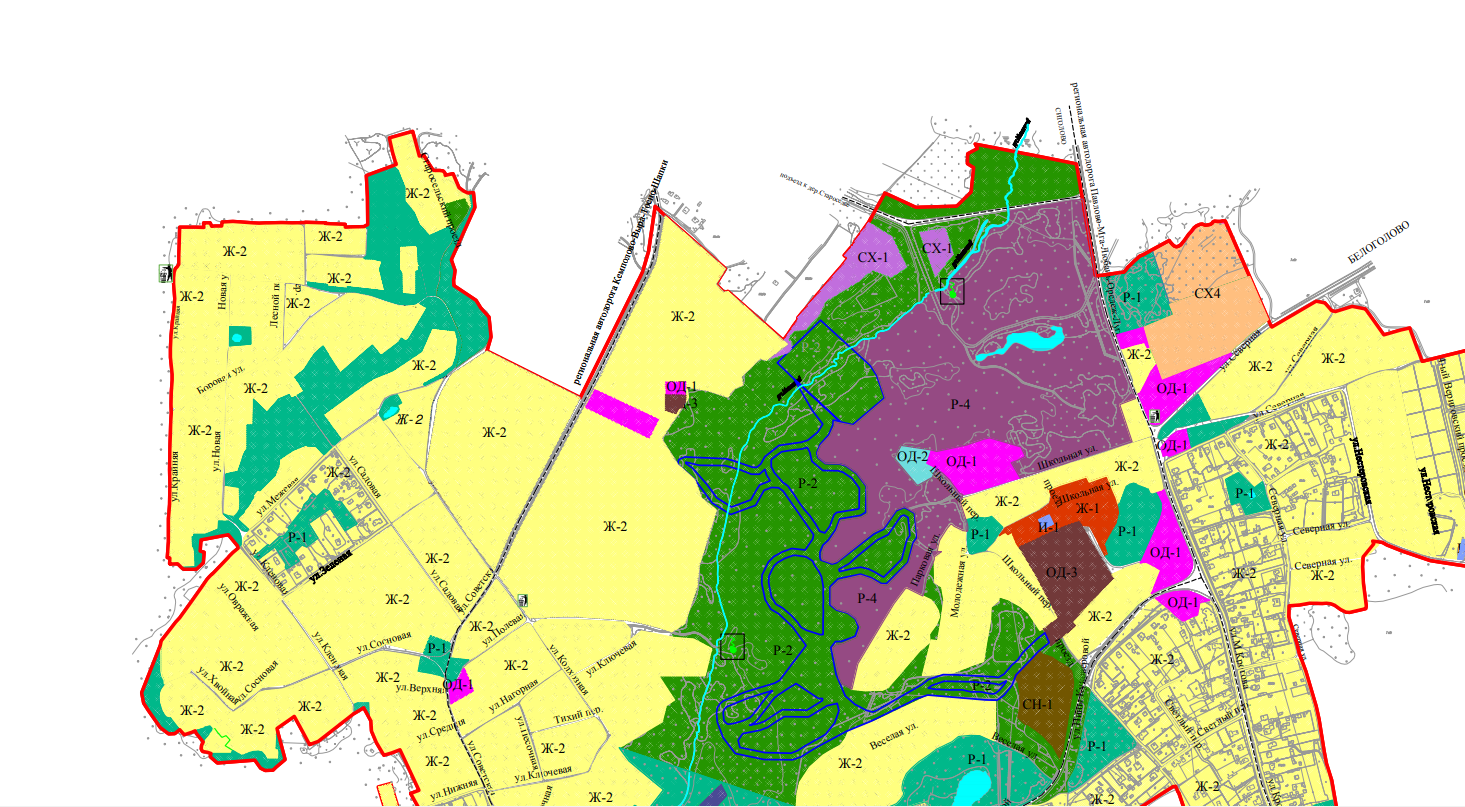 Земельные участки с кадастровыми номерами: 47:26:0510001:1257; 47:26:05100001:1259;  47:26:0510001:1258;  47:26:0510001:1260; 47:26:0510001:1261